                                                ПРОЄКТ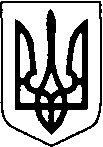 СМІДИНСЬКА  СІЛЬСЬКА РАДАВОЛИНСЬКОЇ ОБЛАСТІВОСЬМЕ СКЛИКАННЯРІШЕННЯ22 грудня 2021 року                                                                                 №Про затвердження Статуту Смідинського закладу дошкільної освіти (ясла-садок) «Малятко»  Відповідно до статей 24, 25 Закону України «Про освіту», статті 26,  Закону України «Про місцеве самоврядування в Україні», Постанови Верховної Ради України від 17.07.2020 № 807-ІX «Про утворення  та ліквідацію районів» сільська  рада ВИРІШИЛА:Змінити місцезнаходження Смідинського закладу дошкільної освіти (ясла-садок) «Малятко» в частині назви району з Старовижівського на Ковельський.    2. Затвердити Статут Смідинського закладу дошкільної освіти  в новій редакції.            3. Директору  Смідинського закладу дошкільної освіти Книш Т. С. забезпечити державну реєстрацію Статуту у новій редакції відповідно до чинного законодавства.             4. Контроль за виконанням рішення покласти на постійну комісію з гуманітарних питань.Сільський голова                                                                        Оксана ПІЦИКТетяна Ковальчук